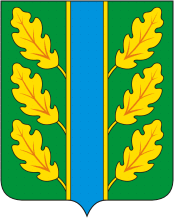 Периодическое печатное средство массовой информации«Вестник Дубровского района»Распространяется бесплатно.Подлежит распространению на территории Дубровского района.Порядковый номер выпуска:  № 103Дата выхода выпуска в свет:  20.11.2018 года.Тираж:  22 экземплярар.п.ДубровкаСоучредителями периодического печатного средства массовой информации «Вестник Дубровского района» являются: Дубровский районный Совет народных депутатов и администрация Дубровского района.Редакцией периодического печатного средства массовой информации «Вестник Дубровского района» является администрация Дубровского района, которая также является его издателем и распространителем.        Адрес редакции, издателя, типографии: 242750, Брянская область, поселок Дубровка, ул. Победы, д 18.        Периодическое печатное средство массовой информации «Вестник Дубровского района является официальным периодическим печатным средством массовой информации, предназначенным для опубликования муниципальных правовых актов органов местного самоуправления Дубровского района, обсуждения проектов муниципальных правовых актов, доведения до сведения жителей Дубровского района иной официальной информации.        Главный редактор: Василенко О.Н.Содержание:Раздел 1. «Правовые акты».1.1. Устав муниципального образования «Дубровский район». 1.2. Правовые акты, принимаемые на местном референдуме.1.3. Решения Дубровского районного Совета народных депутатов.1.4. Решения Дубровского поселкового Совета  народных депутатов1.5. Постановления и распоряжения администрации Дубровского района.1.6. Приказы Председателя контрольно- счетной палаты Дубровского района.Раздел 2. «Официальная информация».2.1. Отчеты о деятельности контрольно- счетной палаты Дубровского района.2.2.  Объявления о проведении публичных слушаний.2.3.  Муниципальные правовые акты, подлежащие обсуждению на публичных слушаниях.2.4. Иная официальная информация.Раздел 1. «Правовые акты».1.1. Устав муниципального образования «Дубровский район» – информация отсутствует.1.2. Правовые акты, принимаемые на местном референдуме – информация отсутствует.1.3. Решения Дубровского районного Совета народных депутатов – информация отсутствует. 1.4. Решения Дубровского поселкового Совета  народных депутатов - информация отсутствует.Постановления и распоряжения администрации Дубровского района - информация отсутствует.1.6. Приказы Председателя контрольно - счетной палаты Дубровского района - информация отсутствует.Раздел 2. «Официальная информация».2.1. Отчеты о деятельности контрольно - счетной палаты Дубровского района - информация отсутствует.2.2.  Объявления о проведении публичных слушаний  - информация отсутствует2.3.  Муниципальные правовые акты, подлежащие обсуждению на публичных слушаниях2.3.1. Российская ФедерацияБРЯНСКАЯ ОБЛАСТЬГЛАВА МУНИЦИПАЛЬНОГО ОБРАЗОВАНИЯ «ДУБРОВСКИЙ РАЙОН»ПОСТАНОВЛЕНИЕот  15. 11. 2018 года  № 4р.п. ДубровкаО назначении публичных слушаний  по вопросу   предоставления разрешения на условно разрешенный вид использования земельного участка.Руководствуясь ст. 28 Федерального закона от 06.10.2003 г. № 131-ФЗ «Об общих принципах организации местного самоуправления в Российской Федерации», ст. 39 Градостроительного Кодекса Российской Федерации, ст. 16 Устава муниципального образования «Дубровский район», Решением Дубровского районного Совета народных депутатов от 21.02.2012 г. № 7 «О принятии Положения о публичных слушаниях в муниципальном образовании «Дубровский район», Правилами землепользования и застройки Рековичского сельского поселения Дубровского района Брянской области, рассмотрев ходатайство администрации Дубровского района от 12.11.2018 года № 2919, постановляю:           1. Назначить публичные слушания  по инициативе главы администрации Дубровского района   10 декабря  2018 года    в 10.00    по адресу: 242750,  Брянская область, п. Дубровка, ул. Победы,   д.18,  здание администрации Дубровского района, зал заседаний, по вопросу предоставления разрешения на условно разрешенный вид использования земельного участка общей площадью 1478,0 кв.м. в кадастровом квартале 32:05:0070401 по адресу: Брянская область, Дубровский район, с.Рековичи, ул.Журавлева, д.4, расположенному в зоне  ОД-1 –зона делового, общественного и коммерческого назначения с включением жилой застройки – для «приусадебный участок личного  подсобного хозяйства».          2. Утвердить состав Оргкомитета по подготовке и проведению публичных слушаний (приложение №1).          3. Прием предложений по вопросу предоставления разрешения на условно разрешенный вид использования земельного участка осуществлять Оргкомитету в течение 10 рабочих дней со дня официального опубликования настоящего постановления по адресу: п. Дубровка, ул. Победы, д. 18, отдел архитектуры и градостроительства администрации Дубровского района, кабинет №16, телефон 9-14-03, в рабочие дни с 9.00 до 16.30, перерыв  с 13.00  до  14.00.         4.  Постановление вступает в силу с момента опубликования.          5. Настоящее Постановление опубликовать в периодическом печатном средстве массовой информации «Вестник Дубровского района» и разместить на официальном сайте муниципального образования «Дубровский район» в сети Интернет:  www.admdubrovka.ru.Глава муниципального образования«Дубровский район»                                                                    Г.А. Черняков                                              Приложение №1                                                             к Постановлению главы муниципального                                              образования «Дубровский район»                                                                     от 15.11.2018 года  № 4СОСТАВоргкомитета по подготовке и проведению публичных слушаний Черняков Г.А. - Глава муниципального образования «Дубровский район», председатель Дубровского районного Совета народных депутатов;Ефименко С.Н. – заместитель главы администрации Дубровского района по строительству и экономическому развитию;Бурова Е.А. – председатель Комитета правовых и имущественных отношений  администрации Дубровского района;Разикова Г.Я. – начальник отдела экономики администрации Дубровского района;Чураков А.А. – начальник отдела архитектуры и градостроительства администрации Дубровского района.2.4. Иная официальная информация2.4.1. СОГЛАШЕНИЕо передаче отдельных полномочий по решению вопросов местного значения муниципального образования  «Алешинское сельское поселение»с. Алешня                                                                       « _14___» _ноября___ .Муниципальное образование «Алешинское сельское поселение» в лице главы муниципального образования «Алешинское сельское поселение»__________________________________________________________________, действующего на основании Устава, именуемое в дальнейшем «Поселение», с одной стороны, и Администрация Дубровского района, в лице главы администрации Дубровского района Шевелева Игоря Анатольевича, действующего на основании Устава, именуемое в дальнейшем «Администрация», с другой стороны, совместно именуемые «Стороны», заключили настоящее Соглашение о следующем:Предмет Соглашения1.1 Предметом настоящего Соглашения являются действия его Сторон, направленные на осуществление отдельных полномочий по решению вопросов местного значения. 1.2. Поселение передает, а Администрация принимает к своему ведению следующие полномочия:1)  обеспечение условий для развития на территории поселения физической культуры, школьного спорта  и массового спорта, организация проведения официальных физкультурно-оздоровительных и спортивных мероприятий поселения;   2)  формирование архивных фондов поселения;3) организация   и   осуществление   мероприятий   по   работе   с   детьми   и молодежью в поселении;4) создание условий для организации досуга и обеспечения жителей услугами организации культуры;5) установление размера платы за пользование жилым помещением (платы за наем), платы за содержание жилого помещения для нанимателей жилых помещений по договорам социального найма и договорам найма жилых помещений государственного или муниципального жилищного фонда и размера платы за содержание жилого помещения для собственников жилых помещений, которые не приняли решение о выборе способа управления многоквартирным домом;6) Организация ритуальных услуг и содержание мест захоронения.2.Права и обязанности сторон      2.1	Поселение имеет право:2.1.1.	Осуществлять контроль исполнения Администрацией  полномочий, а также целевого использования предоставленных межбюджетных трансфертов.2.1.2. Получать от Администрации информацию об использовании финансовых средств.2.1.3. Требовать возврата суммы перечисленных финансовых средств, в случае их нецелевого использования Администрацией.2.1.4.	В случае невыполнения или ненадлежащего выполнения Администрацией обязательств    по осуществлению  полномочий,  которыми  наделяется  Администрация,  истребовать  в  судебном  порядке финансовые средства, переданные для их осуществления. 2.2.	Поселение обязано:2.2.1.	Своевременно и в полном объеме предоставить Администрации межбюджетные трансферты на реализацию полномочий, предусмотренных пунктом 1.2. настоящего Соглашения.2.2.2.	Оказывать    необходимую    информационно-методическую    помощь       по    вопросам выполнения Администрацией обязательств по осуществлению переданных полномочий.2.3.	 Администрация  имеет право:2.3.1.   Вносить   предложения   по   совершенствованию   системы   реализации   полномочий, выполняемых в рамках настоящего Соглашения.2.4.  Администрация обязана:2.4.1.	В   полном   объеме   и   своевременно   выполнять   обязательства   по   осуществлению переданных полномочий в соответствии с настоящим Соглашением.2.4.2. Создавать необходимые условия для осуществления Поселением всесторонней и полной проверки и контроля выполнения обязательств по настоящему Соглашению.2.4.3. В случае досрочного прекращения исполнения полномочий  передать эти   полномочия Поселению одновременно с передачей полученных для их осуществления межбюджетных трансфертов.3. Порядок финансирования.3.1. Финансирование  расходов по реализации полномочий, указанных в пункте 1)  ч.1.2. настоящего Соглашения, осуществляется органами местного самоуправления за счет средств, поступающих в Поселение на эти цели.3.2. Для реализации полномочий Поселение предоставляет в бюджет Администрации межбюджетные трансферты в размере  __________________________________________в том числе полномочий предусмотренных:подпунктом 1 пункта 1.2 настоящего соглашения___________________________________подпунктом 2 пункта 1.2 настоящего соглашения___________________________________подпунктом 3 пункта 1.2 настоящего соглашения___________________________________подпунктом 4 пункта 1.2 настоящего соглашения___________________________________ подпунктом 5 пункта 1.2 настоящего соглашения___________________________________  подпунктом 6 пункта 1.2 настоящего соглашения___________________________________  4. Организация деятельности Сторон по выполнению настоящего Соглашения.4.1.	Стороны осуществляют деятельность по выполнению настоящего Соглашения с учетом соблюдения интересов населения.4.2.	Стороны   договорились   о   том,   что   органом,   через   который   они   осуществляют взаимодействие по всем вопросам, вытекающим из настоящего Соглашения, является финансовый отдел администрации Дубровского района.4.3.	В случае необходимости Стороны проводят совместные совещания о ходе выполнения мероприятий   в   рамках    настоящего    Соглашения   с   участием    представителей    Сторон   и заинтересованных организаций.5. Ответственность Сторон.5.1. Поселение несет ответственность за не предоставление или несвоевременное предоставление Администрации  межбюджетных трансфертов на осуществление переданных  полномочий.5.2. Администрация  несет ответственность за целевое использование предоставленных межбюджетных трансфертов.5.3. За невыполнение или ненадлежащее выполнение настоящего Соглашения (неисполнение полномочий) Стороны несут ответственность, предусмотренную законодательством Российской Федерации.6. Порядок разрешения споров.6.1.Все возможные споры, возникающие между Сторонами по настоящему Соглашению, будут разрешаться ими путем переговоров. 6.2.В случае не урегулирования возникшего спора Стороны разрешают его в судебном порядке в соответствии с действующим законодательством.7.Срок действия настоящего Соглашения.7.1. Настоящее Соглашение вступает в силу с момента подписания его сторонами и распространяет свое действие на отношения сторон, возникающие  с 01.01.2019 года до 31.12.2019 года.8. Досрочное прекращение настоящего Соглашения.8.1. Настоящее Соглашение прекращается досрочно в случаях, предусмотренных действующим законодательством. 9. Изменения и дополнения настоящего Соглашения.9.1. Основанием для изменения и (или) дополнения настоящего Соглашения является взаимное согласие Сторон. При этом изменения и (или) дополнения оформляются в письменной форме, подписываются обеими Сторонами и являются неотъемлемой частью настоящего Соглашения.9.2. Если между сторонами не будет достигнуто соглашение о внесении изменений и (или) дополнений в настоящее Соглашение, соответствующие изменения и (или) дополнения вносятся в соответствии с процедурой, установленной действующим законодательством.10. Заключительные положения.   10.1 Настоящее соглашение составлено в 2-х экземплярах, имеющих одинаковую юридическую силу, по одному экземпляру для каждой Стороны.11. Юридические адреса, и подписи Сторон:            ПОСЕЛЕНИЕ                                            АДМИНИСТРАЦИЯ2.4.2. СОГЛАШЕНИЕо передаче администрации Дубровского района отдельных полномочий по решению вопросов местного значения от муниципального образования «Дубровское городское поселение»п. Дубровка							«14_»_ноября____2018г. Муниципальное образование «Дубровское городское поселение» в лице главы поселка Дубровка Николая Ильича Абрамова, действующего на основании Устава, именуемое в дальнейшем «Поселение», с одной стороны, и администрация Дубровского района, в лице главы администрации Шевелева Игоря Анатольевича, действующего на основании Устава, именуемая в дальнейшем «Администрация», с другой стороны, заключили настоящее Соглашение о нижеследующем:1. ПредметПредметом настоящего Соглашения являются действия его Сторон, направленные на осуществление отдельных полномочий по решению вопросов местного значения.Поселение передает, а Администрация принимает к своему ведению  следующие полномочия:1.2.1. Создание условий для организации досуга и обеспечения жителей поселения услугами организаций культуры;1.2.2.  Обеспечение условий для развития на территории поселения физической культуры и  массового спорта, организация проведения официальных физкультурно-оздоровительных и спортивных мероприятий поселения;1.2.3.   Формирование архивных фондов поселения;1.2.4. Организация и осуществление мероприятий по работе с детьми и молодежью в поселении;1.2.5. Утверждение генеральных планов поселения, правил землепользования и застройки, утверждение подготовленной на основе генеральных планов поселения документации по планировке территории, выдача разрешений на строительство (за исключением случаев, предусмотренных Градостроительным кодексом Российской Федерации, иными федеральными законами), разрешений на ввод объектов в эксплуатацию при осуществлении строительства, реконструкции объектов капитального строительства, расположенных на территории поселения, утверждение местных нормативов градостроительного проектирования поселений, резервирование земель и изъятие земельных участков в границах поселения для муниципальных нужд, осуществление муниципального земельного контроля в границах поселения, осуществление в случаях, предусмотренных Градостроительным кодексом Российской Федерации, осмотров зданий, сооружений и выдача рекомендаций об устранении выявленных в ходе таких осмотров нарушений;1.2.6. Установление размера платы граждан за жилые помещения для нанимателей жилых помещений по договорам социального найма, договорам найма жилых помещений муниципального и государственного жилищного фонда, собственников жилых помещений, которые не приняли решение о выборе способа управления многоквартирным домом,  а также для собственников помещений в многоквартирных жилых домах, которые не приняли решение об установлении размера платы.2. Права и обязанности сторон 2.1. Поселение имеет право:2.1.1. Осуществлять контроль за исполнением Администрацией полномочий, а также за целевым использованием предоставленных финансовых средств (субвенций) и материальных ресурсов.2.1.2. Получать от Администрации информацию об использовании финансовых средств (субвенций) и материальных ресурсов.2.1.3. Требовать возврата суммы перечисленных финансовых средств (субвенций) в случае их нецелевого использования Администрацией.2.1.4. В случае невыполнения или ненадлежащего выполнения Администрацией обязательств по осуществлению полномочий, которыми наделяется Администрация, истребовать в судебном порядке финансовые средства, переданные для их осуществления2.2. Поселение обязано:2.2.1. Своевременно и в полном объеме передать Администрации финансовые средства (субвенции) на реализацию полномочий, предусмотренных пунктом 1 настоящего Соглашения.2.2.2. Оказывать необходимую информационно-методическую помощь по вопросам выполнения Администрацией обязательств по осуществлению полномочий.2.3. Администрация имеет право:2.3.1. Вносить предложения по совершенствованию системы реализации полномочий, выполняемых  в рамках настоящего Соглашения.2.4.Администрация обязана:2.4.1. В полном объеме и своевременно выполнять обязательства по осуществлению переданных полномочий в соответствии с настоящим Соглашением.2.4.2. Создавать необходимые условия для осуществления Поселением всесторонней и полной проверки и контроля за выполнением обязательств по настоящему Соглашению2.4.3. В случае прекращения исполнения полномочий передать эти полномочия Поселению одновременно с передачей полученных для их осуществления финансовых ресурсов.3. Порядок финансирования.3.1. Финансирование расходов по реализации полномочий, указанных в пункте 1 настоящего Соглашения, осуществляется органами местного самоуправления за счет средств местного бюджета Поселения.3.2. Для реализации полномочий Поселение передает в бюджет района финансовые средства  в размере  5 805 000 (пять миллионов восемьсот пять тысяч) руб. 00 коп.,  в том числе: - создание условий для организации досуга и обеспечения жителей поселения услугами организаций культуры – 5 500 000 (пять миллионов пятьсот тысяч) руб. 00 коп.;- обеспечение условий для развития на территории поселения физической культуры и  массового спорта, организация проведения официальных физкультурно-оздоровительных и спортивных мероприятий поселения – 80 000 рублей (Восемьдесят тысяч) руб. 00 коп.,   - формирование архивных фондов поселения – 5000 (пять тысяч) руб. 00 коп., - осуществление внешнего муниципального контроля – 5000 (пять тысяч) руб. 00 коп.,- организация и осуществление мероприятий по работе с детьми и молодежью в поселении - 15000 (пятнадцать тысяч) руб. 00 коп.,- утверждение генеральных планов поселения, правил землепользования и застройки, утверждение подготовленной на основе генеральных планов поселения документации по планировке территории, выдача разрешений на строительство (за исключением случаев, предусмотренных Градостроительным кодексом Российской Федерации, иными федеральными законами), разрешений на ввод объектов в эксплуатацию при осуществлении строительства, реконструкции объектов капитального строительства, расположенных на территории поселения, утверждение местных нормативов градостроительного проектирования поселений, резервирование земель и изъятие земельных участков в границах поселения для муниципальных нужд, осуществление муниципального земельного контроля в границах поселения, осуществление в случаях, предусмотренных Градостроительным кодексом Российской Федерации, осмотров зданий, сооружений и выдача рекомендаций об устранении выявленных в ходе таких осмотров нарушений – 200 000 (двести тысяч) руб. 00 коп. 4. Организация деятельности Сторон по выполнению Соглашения.4.1. Стороны осуществляют деятельность по выполнению настоящего Соглашения с учетом соблюдения интересов населения муниципального района.4.2. Стороны договорились о том, что органом, через который они осуществляют взаимодействие по всем вопросам, вытекающим из настоящего Соглашения, является финансовый отдел администрации Дубровского района.4.3. В случае необходимости Стороны проводят совместные совещания о ходе выполнения мероприятий в рамках настоящего Соглашения с участием представителей Сторон и заинтересованных организаций.5. Ответственность Сторон.5.1. За невыполнение или ненадлежащее выполнение настоящего Соглашения (неисполнение полномочий) Стороны несут ответственность, предусмотренную законодательством.6. Порядок разрешения споров.6.1. Все возможные споры, возникающие между Сторонами по настоящему Соглашению, будут разрешаться ими путем переговоров.6.2. В случае не урегулирования возникшего спора Стороны разрешают его в судебном порядке в соответствии с действующим законодательством.7. Срок действия настоящего Соглашения.7.1. Соглашение вступает в силу с 1 января 2019г. и действует до 31 декабря 2019г. включительно.7.2. Прекращение действия настоящего Соглашения не влечет за собой прекращения обязательств, предусмотренных пунктом 2.4.3. настоящего Соглашения.8. Досрочное прекращение настоящего Соглашения.8.1. Настоящий договор прекращается досрочно в случаях, предусмотренных действующим законодательством.9. Изменения и дополнения настоящего Соглашения.9.1. Основание для изменения и /или дополнения настоящего Соглашения является взаимное согласие Сторон.  При этом изменения и/ или дополнения оформляются в письменной форме, подписываются обеими Сторонами и являются неотъемлемой частью настоящего Соглашения.9.2.Если между сторонами не будет достигнуто       соглашения о внесении изменений и/или дополнений в настоящий  Договор, соответствующие изменения и /или дополнения вносятся  в соответствии с процедурой,  установленной действующим законодательством.10. Заключительные положения.10.1. Настоящее Соглашение составлено в 2-х экземплярах, имеющих одинаковую юридическую силу, по одному экземпляру для каждой Стороны.11. Юридические адреса, реквизиты и подписи Сторон._________________Н.И. Абрамов                       __________________И.А. Шевелев2.4.3. СОГЛАШЕНИЕо передаче отдельных полномочий по решению вопросов местного значения администрации Дубровского района от муниципального образования «Пеклинское сельское поселение»д. Пеклино                                                                                                « _14_» ноября 2018 г.     Муниципальное образование «Пеклинское сельское поселение» в лице главы муниципального образования «Пеклинское сельское поселение» Гайдукова Владимира Ивановича, действующего на основании Устава, именуемое в дальнейшем «Поселение», с одной стороны, и Администрация Дубровского района, в лице главы администрации Дубровского района Шевелева Игоря Анатольевича, действующего на основании Устава, именуемое в дальнейшем «Администрация», с другой стороны, совместно именуемые «Стороны», заключили настоящее Соглашение о следующем:Предмет Соглашения1.1 Предметом настоящего Соглашения являются действия его Сторон, направленные на осуществление отдельных полномочий по решению вопросов местного значения. 1.2. Поселение передает, а Администрация принимает к своему ведению следующие полномочия:1)  обеспечение условий для развития на территории поселения физической культуры, школьного спорта и массового спорта, организация проведения официальных физкультурно-оздоровительных и спортивных мероприятий поселения;   2)  формирование архивных фондов поселения;3) организация   и   осуществление   мероприятий   по   работе   с   детьми   и молодежью в поселении;4) создание условий для организации досуга и обеспечения жителей услугами организации культуры;5) установление размера платы за пользование жилым помещением (платы за наем), платы за содержание жилого помещения для нанимателей жилых помещений по договорам социального найма и договорам найма жилых помещений государственного или муниципального жилищного фонда и размера платы за содержание жилого помещения для собственников жилых помещений, которые не приняли решение о выборе способа управления многоквартирным домом.6) организация ритуальных услуг и содержание мест захоронения.2.Права и обязанности сторон2.1. Поселение имеет право:2.1.1.	Осуществлять контроль исполнения Администрацией полномочий, а также целевого использования предоставленных межбюджетных трансфертов.2.1.2. Получать от Администрации информацию об использовании финансовых средств.2.1.3. Требовать возврата суммы перечисленных финансовых средств, в случае их нецелевого использования Администрацией.2.1.4.	В случае невыполнения или ненадлежащего выполнения Администрацией обязательств по осуществлению полномочий, которыми наделяется Администрация, истребовать в судебном порядке финансовые средства, переданные для их осуществления. 2.2.	Поселение обязано:2.2.1.	Своевременно и в полном объеме предоставить Администрации межбюджетные трансферты на реализацию полномочий, предусмотренных пунктом 1.2. настоящего Соглашения.2.2.2.	Оказывать    необходимую    информационно-методическую    помощь       по    вопросам выполнения Администрацией обязательств по осуществлению переданных полномочий.2.3.	 Администрация имеет право:2.3.1.   Вносить   предложения   по   совершенствованию   системы   реализации   полномочий, выполняемых в рамках настоящего Соглашения.2.4.  Администрация обязана:2.4.1.	В   полном   объеме   и   своевременно   выполнять   обязательства   по   осуществлению переданных полномочий в соответствии с настоящим Соглашением.2.4.2. Создавать необходимые условия для осуществления Поселением всесторонней и полной проверки и контроля выполнения обязательств по настоящему Соглашению.2.4.3. В случае досрочного прекращения исполнения полномочий передать эти   полномочия Поселению одновременно с передачей полученных для их осуществления межбюджетных трансфертов.3. Порядок финансирования.3.1. Финансирование расходов по реализации полномочий, указанных в пункте 1) ч.1.2. настоящего Соглашения, осуществляется органами местного самоуправления за счет средств, поступающих в Поселение на эти цели.3.2. Для реализации полномочий Поселение предоставляет в бюджет Администрации в 2019 году межбюджетные трансферты в размере   40 000 ( сорок тысяч) рублей на обеспечение условий для развития на территории Поселения физической культуры, школьного спорта и массового спорта, организации проведения официальных физкультурно-оздоровительных и спортивных мероприятий Поселения; на формирование архивных фондов поселения межбюджетные трансферты в размере   5000 (пять тысяч) рублей;  межбюджетные трансферты на организацию и   осуществление   мероприятий   по   работе   с   детьми   и молодежью в поселении на 2019 год в сумме 5 000 (пять тысяч) рублей;4. Организация деятельности Сторон по выполнению настоящегоСоглашения.4.1.	Стороны осуществляют деятельность по выполнению настоящего Соглашения с учетом соблюдения интересов населения.4.2.	Стороны   договорились о том, что органом, через который они осуществляют взаимодействие по всем вопросам, вытекающим из настоящего Соглашения, является финансовый отдел администрации Дубровского района.4.3.	В случае необходимости Стороны проводят совместные совещания о ходе выполнения мероприятий в рамках настоящего Соглашения с участием представителей    Сторон и заинтересованных организаций.5. Ответственность Сторон.5.1. Поселение несет ответственность за не предоставление или несвоевременное предоставление Администрации межбюджетных трансфертов на осуществление переданных полномочий.5.2. Администрация несет ответственность за целевое использование предоставленных межбюджетных трансфертов.5.3. За невыполнение или ненадлежащее выполнение настоящего Соглашения (неисполнение полномочий) Стороны несут ответственность, предусмотренную законодательством Российской Федерации.6. Порядок разрешения споров.6.1. Все возможные споры, возникающие между Сторонами по настоящему Соглашению, будут разрешаться ими путем переговоров. 6.2.В случае не урегулирования возникшего спора Стороны разрешают его в судебном порядке в соответствии с действующим законодательством.7.Срок действия настоящего Соглашения.7.1. Настоящее Соглашение вступает в силу с момента подписания его сторонами и распространяет свое действие на отношения сторон, возникающие  с 01.01.2019 года до 31.12.2019 года.8. Досрочное прекращение настоящего Соглашения.8.1. Настоящее Соглашение прекращается досрочно в случаях, предусмотренных действующим законодательством. 9. Изменения и дополнения настоящего Соглашения.9.1. Основанием для изменения и (или) дополнения настоящего Соглашения является взаимное согласие Сторон. При этом изменения и (или) дополнения оформляются в письменной форме, подписываются обеими Сторонами и являются неотъемлемой частью настоящего Соглашения.9.2. Если между сторонами не будет достигнуто соглашение о внесении изменений и (или) дополнений в настоящее Соглашение, соответствующие изменения и (или) дополнения вносятся в соответствии с процедурой, установленной действующим законодательством.10. Заключительные положения.   10.1 Настоящее соглашение составлено в 2-х экземплярах, имеющих одинаковую юридическую силу, по одному экземпляру для каждой Стороны.11. Юридические адреса, и подписи Сторон:            ПОСЕЛЕНИЕ                                            АДМИНИСТРАЦИЯ2.4.4. СОГЛАШЕНИЕо передаче отдельных полномочий по решению вопросов местного значения администрации Дубровского района от муниципального образования «Рековичское сельское поселение»с. Рековичи                                                                                                « _14_» ноября 2018 г.     Муниципальное образование «Рековичское сельское поселение» в лице главы муниципального образования «Рековичское сельское поселение» Шарыгиной Елены Анатольевны, действующей на основании Устава, именуемое в дальнейшем «Поселение», с одной стороны, и Администрация Дубровского района, в лице главы администрации Дубровского района Шевелева Игоря Анатольевича, действующего на основании Устава, именуемое в дальнейшем «Администрация», с другой стороны, совместно именуемые «Стороны», заключили настоящее Соглашение о следующем:Предмет Соглашения1.1 Предметом настоящего Соглашения являются действия его Сторон, направленные на осуществление отдельных полномочий по решению вопросов местного значения. 1.2. Поселение передает, а Администрация принимает к своему ведению следующие полномочия:1)  обеспечение условий для развития на территории поселения физической культуры, школьного спорта  и массового спорта, организация проведения официальных физкультурно-оздоровительных и спортивных мероприятий поселения;   2)  формирование архивных фондов поселения;3) организация   и   осуществление   мероприятий   по   работе   с   детьми   и молодежью в поселении;4) создание условий для организации досуга и обеспечения жителей услугами организации культуры;5) установление размера платы за пользование жилым помещением (платы за наем), платы за содержание жилого помещения для нанимателей жилых помещений по договорам социального найма и договорам найма жилых помещений государственного или муниципального жилищного фонда и размера платы за содержание жилого помещения для собственников жилых помещений, которые не приняли решение о выборе способа управления многоквартирным домом;6) организация ритуальных услуг и содержание мест захоронения.2.Права и обязанности сторон      2.1	Поселение имеет право:2.1.1.	Осуществлять контроль исполнения Администрацией  полномочий, а также целевого использования предоставленных межбюджетных трансфертов.2.1.2. Получать от Администрации информацию об использовании финансовых средств.2.1.3. Требовать возврата суммы перечисленных финансовых средств, в случае их нецелевого использования Администрацией.2.1.4.	В случае невыполнения или ненадлежащего выполнения Администрацией обязательств    по осуществлению  полномочий,  которыми  наделяется  Администрация,  истребовать  в  судебном  порядке финансовые средства, переданные для их осуществления. 2.2.	Поселение обязано:2.2.1.	Своевременно и в полном объеме предоставить Администрации межбюджетные трансферты на реализацию полномочий, предусмотренных пунктом 1.2. настоящего Соглашения.2.2.2.	Оказывать    необходимую    информационно-методическую    помощь       по    вопросам выполнения Администрацией обязательств по осуществлению переданных полномочий.2.3.	 Администрация  имеет право:2.3.1.   Вносить   предложения   по   совершенствованию   системы   реализации   полномочий, выполняемых в рамках настоящего Соглашения.2.4.  Администрация обязана:2.4.1.	В   полном   объеме   и   своевременно   выполнять   обязательства   по   осуществлению переданных полномочий в соответствии с настоящим Соглашением.2.4.2. Создавать необходимые условия для осуществления Поселением всесторонней и полной проверки и контроля выполнения обязательств по настоящему Соглашению.2.4.3. В случае досрочного прекращения исполнения полномочий  передать эти   полномочия Поселению одновременно с передачей полученных для их осуществления межбюджетных трансфертов.3. Порядок финансирования.3.1. Финансирование  расходов по реализации полномочий, указанных в пункте 1)  ч.1.2. настоящего Соглашения, осуществляется органами местного самоуправления за счет средств, поступающих в Поселение на эти цели.3.2. Для реализации полномочий Поселение предоставляет в бюджет Администрации в 2019 году межбюджетные трансферты в размере   5 000 ( пять тысяч) рублей   на обеспечение условий для развития на территории Поселения физической культуры, школьного спорта  и массового спорта, организации проведения официальных физкультурно-оздоровительных и спортивных мероприятий Поселения; на формирование архивных фондов поселения межбюджетные трансферты в размере   5000 (пять тысяч) рублей;  межбюджетные трансферты на организацию   и   осуществление   мероприятий   по   работе   с   детьми   и молодежью в поселении на 2019 год в сумме 3 000 (три тысячи) рублей;4. Организация деятельности Сторон по выполнению настоящегоСоглашения.4.1.	Стороны осуществляют деятельность по выполнению настоящего Соглашения с учетом соблюдения интересов населения.4.2.	Стороны   договорились   о   том,   что   органом,   через   который   они   осуществляют взаимодействие по всем вопросам, вытекающим из настоящего Соглашения, является финансовый отдел администрации Дубровского района.4.3.	В случае необходимости Стороны проводят совместные совещания о ходе выполнения мероприятий   в   рамках    настоящего    Соглашения   с   участием    представителей    Сторон   и заинтересованных организаций.5. Ответственность Сторон.5.1. Поселение несет ответственность за не предоставление или несвоевременное предоставление Администрации  межбюджетных трансфертов на осуществление переданных  полномочий.5.2. Администрация  несет ответственность за целевое использование предоставленных межбюджетных трансфертов.5.3. За невыполнение или ненадлежащее выполнение настоящего Соглашения (неисполнение полномочий) Стороны несут ответственность, предусмотренную законодательством Российской Федерации.6. Порядок разрешения споров.6.1.Все возможные споры, возникающие между Сторонами по настоящему Соглашению, будут разрешаться ими путем переговоров. 6.2.В случае не урегулирования возникшего спора Стороны разрешают его в судебном порядке в соответствии с действующим законодательством.7.Срок действия настоящего Соглашения.7.1. Настоящее Соглашение вступает в силу с момента подписания его сторонами и распространяет свое действие на отношения сторон, возникающие  с 01.01.2019 года до 31.12.2019 года.8. Досрочное прекращение настоящего Соглашения.8.1. Настоящее Соглашение прекращается досрочно в случаях, предусмотренных действующим законодательством. 9. Изменения и дополнения настоящего Соглашения.9.1. Основанием для изменения и (или) дополнения настоящего Соглашения является взаимное согласие Сторон. При этом изменения и (или) дополнения оформляются в письменной форме, подписываются обеими Сторонами и являются неотъемлемой частью настоящего Соглашения.9.2. Если между сторонами не будет достигнуто соглашение о внесении изменений и (или) дополнений в настоящее Соглашение, соответствующие изменения и (или) дополнения вносятся в соответствии с процедурой, установленной действующим законодательством.10. Заключительные положения.   10.1 Настоящее соглашение составлено в 2-х экземплярах, имеющих одинаковую юридическую силу, по одному экземпляру для каждой Стороны.11. Юридические адреса, и подписи Сторон:            ПОСЕЛЕНИЕ                                            АДМИНИСТРАЦИЯ2.4.5. СОГЛАШЕНИЕо передаче отдельных полномочий по решению вопросов местного значения муниципального образования  «Рябчинское сельское поселение»с. Рябчи                                                                                          « _14___» __ноября_ .Муниципальное образование «Рябчинское сельское поселение» в лице главы муниципального образования «Рябчинское сельское поселение» Григорьевой Валентины Николаевны, действующей на основании Устава, именуемое в дальнейшем «Поселение», с одной стороны, и Администрация Дубровского района, в лице главы администрации Дубровского района Шевелева Игоря Анатольевича, действующего на основании Устава, именуемое в дальнейшем «Администрация», с другой стороны, совместно именуемые «Стороны», заключили настоящее Соглашение о следующем:Предмет Соглашения1.1 Предметом настоящего Соглашения являются действия его Сторон, направленные на осуществление отдельных полномочий по решению вопросов местного значения. 1.2. Поселение передает, а Администрация принимает к своему ведению следующие полномочия:1)  обеспечение условий для развития на территории поселения физической культуры, школьного спорта  и массового спорта, организация проведения официальных физкультурно-оздоровительных и спортивных мероприятий поселения;   2)  формирование архивных фондов поселения;3) организация   и   осуществление   мероприятий   по   работе   с   детьми   и молодежью в поселении;4) создание условий для организации досуга и обеспечения жителей услугами организации культуры;5) Организация ритуальных услуг и содержание мест захоронения2.Права и обязанности сторон      2.1	Поселение имеет право:2.1.1.	Осуществлять контроль исполнения Администрацией  полномочий, а также целевого использования предоставленных межбюджетных трансфертов.2.1.2. Получать от Администрации информацию об использовании финансовых средств.2.1.3. Требовать возврата суммы перечисленных финансовых средств, в случае их нецелевого использования Администрацией.2.1.4.	В случае невыполнения или ненадлежащего выполнения Администрацией обязательств    по осуществлению  полномочий,  которыми  наделяется  Администрация,  истребовать  в  судебном  порядке финансовые средства, переданные для их осуществления. 2.2.	Поселение обязано:2.2.1.	Своевременно и в полном объеме предоставить Администрации межбюджетные трансферты на реализацию полномочий, предусмотренных пунктом 1.2. настоящего Соглашения.2.2.2.	Оказывать    необходимую    информационно-методическую    помощь       по    вопросам выполнения Администрацией обязательств по осуществлению переданных полномочий.2.3.	 Администрация  имеет право:2.3.1.   Вносить   предложения   по   совершенствованию   системы   реализации   полномочий, выполняемых в рамках настоящего Соглашения.2.4.  Администрация обязана:2.4.1.	В   полном   объеме   и   своевременно   выполнять   обязательства   по   осуществлению переданных полномочий в соответствии с настоящим Соглашением.2.4.2. Создавать необходимые условия для осуществления Поселением всесторонней и полной проверки и контроля выполнения обязательств по настоящему Соглашению.2.4.3. В случае досрочного прекращения исполнения полномочий  передать эти   полномочия Поселению одновременно с передачей полученных для их осуществления межбюджетных трансфертов.3. Порядок финансирования.3.1. Финансирование  расходов по реализации полномочий, указанных в пункте 1)  ч.1.2. настоящего Соглашения, осуществляется органами местного самоуправления за счет средств, поступающих в Поселение на эти цели.3.2. Для реализации полномочий Поселение предоставляет в бюджет Администрации межбюджетные трансферты в размере  __________________________________________в том числе полномочий предусмотренных:подпунктом 1 пункта 1.2 настоящего соглашения___________________________________подпунктом 2 пункта 1.2 настоящего соглашения___________________________________подпунктом 3 пункта 1.2 настоящего соглашения___________________________________ подпунктом 5 пункта 1.2 настоящего соглашения___________________________________  4. Организация деятельности Сторон по выполнению настоящегоСоглашения.4.1.	Стороны осуществляют деятельность по выполнению настоящего Соглашения с учетом соблюдения интересов населения.4.2.	Стороны   договорились   о   том,   что   органом,   через   который   они   осуществляют взаимодействие по всем вопросам, вытекающим из настоящего Соглашения, является финансовый отдел администрации Дубровского района.4.3.	В случае необходимости Стороны проводят совместные совещания о ходе выполнения мероприятий   в   рамках    настоящего    Соглашения   с   участием    представителей    Сторон   и заинтересованных организаций.5. Ответственность Сторон.5.1. Поселение несет ответственность за не предоставление или несвоевременное предоставление Администрации  межбюджетных трансфертов на осуществление переданных  полномочий.5.2. Администрация  несет ответственность за целевое использование предоставленных межбюджетных трансфертов.5.3. За невыполнение или ненадлежащее выполнение настоящего Соглашения (неисполнение полномочий) Стороны несут ответственность, предусмотренную законодательством Российской Федерации.6. Порядок разрешения споров.6.1.Все возможные споры, возникающие между Сторонами по настоящему Соглашению, будут разрешаться ими путем переговоров. 6.2.В случае не урегулирования возникшего спора Стороны разрешают его в судебном порядке в соответствии с действующим законодательством.7.Срок действия настоящего Соглашения.7.1. Настоящее Соглашение вступает в силу с момента подписания его сторонами и распространяет свое действие на отношения сторон, возникающие  с 01.01.2019 года до 31.12.2019 года.8. Досрочное прекращение настоящего Соглашения.8.1. Настоящее Соглашение прекращается досрочно в случаях, предусмотренных действующим законодательством. 9. Изменения и дополнения настоящего Соглашения.9.1. Основанием для изменения и (или) дополнения настоящего Соглашения является взаимное согласие Сторон. При этом изменения и (или) дополнения оформляются в письменной форме, подписываются обеими Сторонами и являются неотъемлемой частью настоящего Соглашения.9.2. Если между сторонами не будет достигнуто соглашение о внесении изменений и (или) дополнений в настоящее Соглашение, соответствующие изменения и (или) дополнения вносятся в соответствии с процедурой, установленной действующим законодательством.10. Заключительные положения.   10.1 Настоящее соглашение составлено в 2-х экземплярах, имеющих одинаковую юридическую силу, по одному экземпляру для каждой Стороны.11. Юридические адреса, и подписи Сторон:            ПОСЕЛЕНИЕ                                            АДМИНИСТРАЦИЯ2.4.6. СОГЛАШЕНИЕо передаче отдельных полномочий по решению вопросов местного значения муниципального образования «Сергеевское сельское поселение»с. Сергеевка                                                                                          «  14   »ноября   2018 г.Муниципальное образование «Сергеевское сельское поселение» в лице главы муниципального образования «Сергеевское сельское поселение» Ломакова Александра Павловича, действующей на основании Устава, именуемое в дальнейшем «Поселение», с одной стороны, и Администрация Дубровского района, в лице главы администрации Дубровского района Шевелева Игоря Анатольевича, действующего на основании Устава, именуемое в дальнейшем «Администрация», с другой стороны, совместно именуемые «Стороны», заключили настоящее Соглашение о следующем:Предмет Соглашения1.1 Предметом настоящего Соглашения являются действия его Сторон, направленные на осуществление отдельных полномочий по решению вопросов местного значения. 1.2. Поселение передает, а Администрация принимает к своему ведению следующие полномочия:1)  обеспечение условий для развития на территории поселения физической культуры, школьного спорта  и массового спорта, организация проведения официальных физкультурно-оздоровительных и спортивных мероприятий поселения;   2)  формирование архивных фондов поселения;3) организация   и   осуществление   мероприятий   по   работе   с   детьми   и молодежью в поселении;4) создание условий для организации досуга и обеспечения жителей услугами организации культуры;5) установление размера платы за пользование жилым помещением (платы за наем), платы за содержание жилого помещения для нанимателей жилых помещений по договорам социального найма и договорам найма жилых помещений государственного или муниципального жилищного фонда и размера платы за содержание жилого помещения для собственников жилых помещений, которые не приняли решение о выборе способа управления многоквартирным домом.6)  организация ритуальных услуг и содержание мест захоронения.2.Права и обязанности сторон      2.1	Поселение имеет право:2.1.1.	Осуществлять контроль исполнения Администрацией  полномочий, а также целевого использования предоставленных межбюджетных трансфертов.2.1.2. Получать от Администрации информацию об использовании финансовых средств.2.1.3. Требовать возврата суммы перечисленных финансовых средств, в случае их нецелевого использования Администрацией.2.1.4.	В случае невыполнения или ненадлежащего выполнения Администрацией обязательств    по осуществлению  полномочий,  которыми  наделяется  Администрация,  истребовать  в  судебном  порядке финансовые средства, переданные для их осуществления. 2.2.	Поселение обязано:2.2.1.	Своевременно и в полном объеме предоставить Администрации межбюджетные трансферты на реализацию полномочий, предусмотренных пунктом 1.2. настоящего Соглашения.2.2.2.	Оказывать    необходимую    информационно-методическую    помощь       по    вопросам выполнения Администрацией обязательств по осуществлению переданных полномочий.2.3.	 Администрация  имеет право:2.3.1.   Вносить   предложения   по   совершенствованию   системы   реализации   полномочий, выполняемых в рамках настоящего Соглашения.2.4.  Администрация обязана:2.4.1.	В   полном   объеме   и   своевременно   выполнять   обязательства   по   осуществлению переданных полномочий в соответствии с настоящим Соглашением.2.4.2. Создавать необходимые условия для осуществления Поселением всесторонней и полной проверки и контроля выполнения обязательств по настоящему Соглашению.2.4.3. В случае досрочного прекращения исполнения полномочий  передать эти   полномочия Поселению одновременно с передачей полученных для их осуществления межбюджетных трансфертов.3. Порядок финансирования.3.1. Финансирование  расходов по реализации полномочий, указанных в пункте 1)  ч.1.2. настоящего Соглашения, осуществляется органами местного самоуправления за счет средств, поступающих в Поселение на эти цели.3.2. Для реализации полномочий Поселение предоставляет в бюджет Администрации межбюджетные трансферты в размере   0.00 руб.   на обеспечение условий для развития на территории Поселения физической культуры, школьного спорта  и массового спорта, организации проведения официальных физкультурно-оздоровительных и спортивных мероприятий Поселения.4. Организация деятельности Сторон по выполнению настоящегоСоглашения.4.1.	Стороны осуществляют деятельность по выполнению настоящего Соглашения с учетом соблюдения интересов населения.4.2.	Стороны   договорились   о   том,   что   органом,   через   который   они   осуществляют взаимодействие по всем вопросам, вытекающим из настоящего Соглашения, является финансовый отдел администрации Дубровского района.4.3.	В случае необходимости Стороны проводят совместные совещания о ходе выполнения мероприятий   в   рамках    настоящего    Соглашения   с   участием    представителей    Сторон   и заинтересованных организаций.5. Ответственность Сторон.5.1. Поселение несет ответственность за не предоставление или несвоевременное предоставление Администрации  межбюджетных трансфертов на осуществление переданных  полномочий.5.2. Администрация  несет ответственность за целевое использование предоставленных межбюджетных трансфертов.5.3. За невыполнение или ненадлежащее выполнение настоящего Соглашения (неисполнение полномочий) Стороны несут ответственность, предусмотренную законодательством Российской Федерации.6. Порядок разрешения споров.6.1.Все возможные споры, возникающие между Сторонами по настоящему Соглашению, будут разрешаться ими путем переговоров. 6.2.В случае не урегулирования возникшего спора Стороны разрешают его в судебном порядке в соответствии с действующим законодательством.7.Срок действия настоящего Соглашения.7.1. Настоящее Соглашение вступает в силу с момента подписания его сторонами и распространяет свое действие на отношения сторон, возникающие  с 01.01.2019 года до 01.01.2020 года.8. Досрочное прекращение настоящего Соглашения.8.1. Настоящее Соглашение прекращается досрочно в случаях, предусмотренных действующим законодательством. 9. Изменения и дополнения настоящего Соглашения.9.1. Основанием для изменения и (или) дополнения настоящего Соглашения является взаимное согласие Сторон. При этом изменения и (или) дополнения оформляются в письменной форме, подписываются обеими Сторонами и являются неотъемлемой частью настоящего Соглашения.9.2. Если между сторонами не будет достигнуто соглашение о внесении изменений и (или) дополнений в настоящее Соглашение, соответствующие изменения и (или) дополнения вносятся в соответствии с процедурой, установленной действующим законодательством.10. Заключительные положения.   10.1 Настоящее соглашение составлено в 2-х экземплярах, имеющих одинаковую юридическую силу, по одному экземпляру для каждой Стороны.11. Юридические адреса, и подписи Сторон:            ПОСЕЛЕНИЕ                                            АДМИНИСТРАЦИЯ2.4.7. СОГЛАШЕНИЕо передаче отдельных полномочий по решению вопросов местного значения муниципального образования «Сещинское сельское поселение»п. Сеща                                                                                  «  14   » __ноября__2018 г.       Муниципальное образование «Сещинское сельское поселение» в лице главы муниципального образования «Сещинское сельское поселение» Изониной Оксаны Владимировны, действующей на основании Устава, именуемое в дальнейшем «Поселение», с одной стороны, и Администрация Дубровского района, в лице главы администрации Дубровского района Шевелева Игоря Анатольевича, действующего на основании Устава, именуемая в дальнейшем «Администрация», с другой стороны, совместно именуемые «Стороны», заключили настоящее Соглашение о следующем:Предмет Соглашения1.1 Предметом настоящего Соглашения являются действия его Сторон, направленные на осуществление отдельных полномочий по решению вопросов местного значения. 1.2. Поселение передает, а Администрация принимает к своему ведению следующие полномочия:1) обеспечение условий для развития на территории поселения физической культуры, школьного спорта и массового спорта, организация проведения официальных физкультурно-оздоровительных и спортивных мероприятий поселения; 2) формирование архивных фондов поселения;3) организация и осуществление мероприятий по работе с детьми и молодежью в поселении;4) создание условий для организации досуга и обеспечения жителей услугами организации культуры;5) установление размера платы граждан за жилые помещения для нанимателей жилых помещений по договорам социального найма, договорам найма жилых помещений муниципального и государственного жилищного фонда, собственников жилых помещений, которые не приняли решение о выборе способа управления многоквартирным домом, а также для собственников помещений в многоквартирных жилых домах, которые не приняли решение об установлении размера платы;6) организация ритуальных услуг и содержание мест захоронения;2.Права и обязанности сторон2.1Поселение имеет право:2.1.1.	Осуществлять контроль исполнения Администрацией  полномочий, а также целевого использования предоставленных межбюджетных трансфертов.2.1.2. Получать от Администрации информацию об использовании финансовых средств.2.1.3. Требовать возврата суммы перечисленных финансовых средств, в случае их нецелевого использования Администрацией.2.1.4.	В случае невыполнения или ненадлежащего выполнения Администрацией обязательств    по осуществлению  полномочий,  которыми  наделяется  Администрация,  истребовать  в  судебном  порядке финансовые средства, переданные для их осуществления. 2.2.	Поселение обязано:2.2.1.	Своевременно и в полном объеме предоставить Администрации межбюджетные трансферты на реализацию полномочий, предусмотренных пунктом 1.2. настоящего Соглашения.2.2.2.	Оказывать    необходимую    информационно-методическую    помощь       по    вопросам выполнения Администрацией обязательств по осуществлению переданных полномочий.2.3.	 Администрация  имеет право:2.3.1.   Вносить   предложения   по   совершенствованию   системы   реализации   полномочий, выполняемых в рамках настоящего Соглашения.2.4.  Администрация обязана:2.4.1.	В   полном   объеме   и   своевременно   выполнять   обязательства   по   осуществлению переданных полномочий в соответствии с настоящим Соглашением.2.4.2. Создавать необходимые условия для осуществления Поселением всесторонней и полной проверки и контроля выполнения обязательств по настоящему Соглашению.2.4.3. В случае досрочного прекращения исполнения полномочий  передать эти   полномочия Поселению одновременно с передачей полученных для их осуществления межбюджетных трансфертов.3. Порядок финансирования.3.1. Финансирование  расходов по реализации полномочий, указанных в пункте 1)  ч.1.2. настоящего Соглашения, осуществляется органами местного самоуправления за счет средств, поступающих в Поселение на эти цели.3.2. Для реализации полномочий указанных в п.1.2 пп.1,2,3, Поселение предоставляет в бюджет Администрации межбюджетные трансферты в размере 65000 руб. (шестьдесят пять тысяч рублей).   4. Организация деятельности Сторон по выполнению настоящегоСоглашения.4.1.	Стороны осуществляют деятельность по выполнению настоящего Соглашения с учетом соблюдения интересов населения.4.2.	Стороны   договорились   о   том,   что   органом,   через   который   они   осуществляют взаимодействие по всем вопросам, вытекающим из настоящего Соглашения, является финансовый отдел администрации Дубровского района.4.3.	В случае необходимости Стороны проводят совместные совещания о ходе выполнения мероприятий   в   рамках    настоящего    Соглашения   с   участием    представителей    Сторон   и заинтересованных организаций.5. Ответственность Сторон.5.1. Поселение несет ответственность за не предоставление или несвоевременное предоставление Администрации  межбюджетных трансфертов на осуществление переданных  полномочий.5.2. Администрация  несет ответственность за целевое использование предоставленных межбюджетных трансфертов.5.3. За невыполнение или ненадлежащее выполнение настоящего Соглашения (неисполнение полномочий) Стороны несут ответственность, предусмотренную законодательством Российской Федерации.6. Порядок разрешения споров.6.1.Все возможные споры, возникающие между Сторонами по настоящему Соглашению, будут разрешаться ими путем переговоров. 6.2.В случае не урегулирования возникшего спора Стороны разрешают его в судебном порядке в соответствии с действующим законодательством.7.Срок действия настоящего Соглашения.7.1. Настоящее Соглашение вступает в силу с момента подписания его сторонами и распространяет свое действие на отношения сторон, возникающие  с 01.01.2019 года до 31.12.2019 года.8. Досрочное прекращение настоящего Соглашения.8.1. Настоящее Соглашение прекращается досрочно в случаях, предусмотренных действующим законодательством. 9. Изменения и дополнения настоящего Соглашения.9.1. Основанием для изменения и (или) дополнения настоящего Соглашения является взаимное согласие Сторон. При этом изменения и (или) дополнения оформляются в письменной форме, подписываются обеими Сторонами и являются неотъемлемой частью настоящего Соглашения.9.2. Если между сторонами не будет достигнуто соглашение о внесении изменений и (или) дополнений в настоящее Соглашение, соответствующие изменения и (или) дополнения вносятся в соответствии с процедурой, установленной действующим законодательством.10. Заключительные положения.   10.1 Настоящее соглашение составлено в 2-х экземплярах, имеющих одинаковую юридическую силу, по одному экземпляру для каждой Стороны.11. Юридические адреса, и подписи Сторон:            ПОСЕЛЕНИЕ                                            АДМИНИСТРАЦИЯ                                                                  2.4.8. СОГЛАШЕНИЕо передаче муниципальному образованию «Алешинское сельское поселение» отдельных полномочий по решению вопросов местного значения от муниципального образования«Дубровский район»                                                                            «_14_» __ноября_2018г.      Администрация Дубровского района в лице Главы администрации Дубровского района Шевелева Игоря Анатольевича, действующего на основании Устава,  именуемая в дальнейшем «Район», с одной стороны, и Алешинская сельская администрация, в лице Главы Алешинской сельской администрации____________________________________________, действующего на основании Устава, именуемое в дальнейшем «Поселение», с другой стороны, совместно именуемые «Стороны», заключили настоящее Соглашение о следующем: 1. Предмет   1.1 Предметом настоящего Соглашения являются действия его Сторон, направленные на осуществление отдельных полномочий по решению вопросов местного значения.   1.2. Район передает, а Поселение принимает к своему ведению следующие полномочия:1) организация в границах поселения электро-, тепло-, газо- и водоснабжения населения, водоотведения, снабжения населения топливом в пределах полномочий, установленных законодательством Российской Федерации;2) обеспечение проживающих в поселении и нуждающихся в жилых помещениях малоимущих граждан жилыми помещениями, организация строительства и содержания муниципального жилищного фонда, создание условий для жилищного строительства, осуществление муниципального жилищного контроля, а также иных полномочий органов местного самоуправления в соответствии с жилищным законодательством;3) сохранение, использование и популяризация объектов культурного наследия (памятников истории и культуры), находящихся в собственности поселения, охрана объектов культурного наследия (памятников истории и культуры) местного (муниципального) значения, расположенных на территории поселения;4) утверждение генеральных планов и правил землепользования и застройки  сельских поселений.2.Права и обязанности сторон2.1. Район имеет право:2.1.1. Осуществлять контроль за исполнением Поселением полномочий, а также за целевым использованием предоставленных финансовых средств.2.1.2. Получать от Поселения информацию об использовании финансовых средств.2.1.3. Требовать возврата суммы перечисленных финансовых средств в случае их нецелевого использования Поселением.2.1.4. В случае невыполнения или ненадлежащего выполнения Поселением обязательств  по осуществлению полномочий, которыми наделяется Поселение, истребовать в судебном порядке финансовые средства, переданные для их осуществления.2.2 Район обязан:2.2.1. Своевременно и в полном объеме передать Поселению финансовые средства на реализацию полномочий, предусмотренных пунктом 1 настоящего Соглашения.2.2.2. Оказывать необходимую информационно-методическую помощь  по вопросам выполнения Поселением обязательств по осуществлению полномочий.2.3. Поселение имеет право:2.3.1. Вносить предложения по совершенствованию системы реализации полномочий, выполняемых в рамках настоящего Соглашения.2.4. Поселение обязано:2.4.1. В полном объеме и своевременно выполнять обязательства по осуществлению переданных полномочий в соответствии с настоящим Соглашением.2.4.2. Создавать необходимые условия для осуществления Районом  всесторонней и полной проверки и контроля за выполнением обязательств по настоящему Соглашению.2.4.3. В случае прекращения исполнения полномочий  передать эти  полномочия Району одновременно  с передачей полученных для их осуществления финансовых ресурсов.3. Порядок финансирования.3.1. Финансирование расходов по реализации полномочий, указанных в пункте 1 настоящего Соглашения, осуществляется органами местного самоуправления за счет средств, поступающих в бюджет Поселения на эти цели.3.2. Для реализации полномочий Район передает в бюджет Поселения финансовые средства в размере _________________________________________________________________________, в том числе полномочий предусмотренных:подпунктом 1 пункта 1.2 настоящего соглашения____________________________________,подпунктом 2 пункта 1.2 настоящего соглашения__________________________________,подпунктом 3 пункта 1.2 настоящего соглашения____________________________________;подпунктом 4 пункта 1.2 настоящего соглашения____________________________________.4. Организация деятельности Сторон по выполнению настоящего Соглашения.4.1. Стороны осуществляют деятельность по выполнению настоящего Соглашения с учетом соблюдения интересов населения муниципального района.4.2. Стороны договорились о том, что органом, через который они осуществляют взаимодействие по всем вопросам, вытекающим из настоящего Соглашения, является финансовое управление администрации Дубровского района.4.3. В случае необходимости Стороны проводят совместные совещания о ходе выполнения мероприятий в рамках настоящего Соглашения с участием представителей Сторон и заинтересованных организаций.  5. Ответственность Сторон.За невыполнение или ненадлежащее выполнение настоящего Соглашения (неисполнение полномочий) Стороны несут ответственность, предусмотренную законодательством. Порядок разрешения споров.Все возможные споры, возникающие между Сторонами по настоящему Соглашению, будут разрешаться ими путем переговоров.В случае не урегулирования возникшего спора Стороны разрешают его в судебном порядке в соответствии с действующим законодательством. Срок действия настоящего Соглашения.Соглашение вступает в силу с «01» января 2019г. и действует до  «31» декабря 2019 г. включительно.Прекращение действия настоящего Соглашения не влечет за собой прекращение обязательств, предусмотренных пунктом 2.4.3. настоящего Соглашения. Досрочное прекращение настоящего Соглашения.8.1. Настоящее  Соглашение прекращается досрочно после разграничения имущества, находящегося в муниципальной собственности, между Муниципальным образованием «Дубровский район» и Муниципальным образованием «Алешинское сельское поселение», а также в иных случаях, предусмотренных действующим законодательством. Изменения и дополнения настоящего Соглашения.9.1. Основанием для изменения и /или дополнения настоящего Соглашения является взаимное согласие Сторон. При этом изменения  и /или дополнения оформляются в письменной форме, подписываются обеими Сторонами и являются неотъемлемой частью настоящего Соглашения.9.2. Если между сторонами не будет достигнуто соглашения о внесении изменений и /или дополнений в настоящее Соглашение, соответствующие изменения и /или дополнения вносятся в соответствии с процедурой, установленной действующим законодательством.Заключительные положения.Настоящее Соглашение составлено в 2-х экземплярах, имеющих одинаковую юридическую силу, по одному экземпляру для каждой Стороны.Юридические адреса, реквизиты и подписи Сторон.2.4.9. СОГЛАШЕНИЕо передаче муниципальному образованию «Пеклинское сельское поселение» отдельных полномочий по решению вопросов местного значения от муниципального образования«Дубровский район»                                                                                              «_14_» _ноября__2018г.      Администрация Дубровского района в лице Главы администрации Дубровского района Шевелева Игоря Анатольевича, действующего на основании Устава,  именуемая в дальнейшем «Район», с одной стороны, и Пеклинская сельская администрация, в лице Главы Пеклинской сельской администрации Гайдукова Владимира Ивановича, действующего на основании Устава, именуемое в дальнейшем «Поселение», с другой стороны, совместно именуемые «Стороны», заключили настоящее Соглашение о следующем: 1. Предмет   1.1 Предметом настоящего Соглашения являются действия его Сторон, направленные на осуществление отдельных полномочий по решению вопросов местного значения.   1.2. Район передает, а Поселение принимает к своему ведению следующие полномочия:1) организация в границах поселения электро-, тепло-, газо- и водоснабжения населения, водоотведения, снабжения населения топливом в пределах полномочий, установленных законодательством Российской Федерации;2) обеспечение проживающих в поселении и нуждающихся в жилых помещениях малоимущих граждан жилыми помещениями, организация строительства и содержания муниципального жилищного фонда, создание условий для жилищного строительства, осуществление муниципального жилищного контроля, а также иных полномочий органов местного самоуправления в соответствии с жилищным законодательством;3) сохранение, использование и популяризация объектов культурного наследия (памятников истории и культуры), находящихся в собственности поселения, охрана объектов культурного наследия (памятников истории и культуры) местного (муниципального) значения, расположенных на территории поселения;4) утверждение генеральных планов и правил землепользования и застройки  сельских поселений.2.Права и обязанности сторон2.1. Район имеет право:2.1.1. Осуществлять контроль за исполнением Поселением полномочий, а также за целевым использованием предоставленных финансовых средств.2.1.2. Получать от Поселения информацию об использовании финансовых средств.2.1.3. Требовать возврата суммы перечисленных финансовых средств в случае их нецелевого использования Поселением.2.1.4. В случае невыполнения или ненадлежащего выполнения Поселением обязательств  по осуществлению полномочий, которыми наделяется Поселение, истребовать в судебном порядке финансовые средства, переданные для их осуществления.2.2 Район обязан:2.2.1. Своевременно и в полном объеме передать Поселению финансовые средства на реализацию полномочий, предусмотренных пунктом 1 настоящего Соглашения.2.2.2. Оказывать необходимую информационно-методическую помощь  по вопросам выполнения Поселением обязательств по осуществлению полномочий.2.3. Поселение имеет право:2.3.1. Вносить предложения по совершенствованию системы реализации полномочий, выполняемых в рамках настоящего Соглашения.2.4. Поселение обязано:2.4.1. В полном объеме и своевременно выполнять обязательства по осуществлению переданных полномочий в соответствии с настоящим Соглашением.2.4.2. Создавать необходимые условия для осуществления Районом  всесторонней и полной проверки и контроля за выполнением обязательств по настоящему Соглашению.2.4.3. В случае прекращения исполнения полномочий  передать эти  полномочия Району одновременно  с передачей полученных для их осуществления финансовых ресурсов.3. Порядок финансирования.3.1. Финансирование расходов по реализации полномочий, указанных в пункте 1 настоящего Соглашения, осуществляется органами местного самоуправления за счет средств, поступающих в бюджет Поселения на эти цели.3.2. Для реализации полномочий Район передает в бюджет Поселения финансовые средства в размере _________________________________________________________________________, в том числе полномочий предусмотренных:подпунктом 1 пункта 1.2 настоящего соглашения____________________________________,подпунктом 2 пункта 1.2 настоящего соглашения__________________________________,подпунктом 3 пункта 1.2 настоящего соглашения____________________________________;подпунктом 4 пункта 1.2 настоящего соглашения____________________________________.4. Организация деятельности Сторон по выполнению настоящего Соглашения.4.1. Стороны осуществляют деятельность по выполнению настоящего Соглашения с учетом соблюдения интересов населения муниципального района.4.2. Стороны договорились о том, что органом, через который они осуществляют взаимодействие по всем вопросам, вытекающим из настоящего Соглашения, является финансовое управление администрации Дубровского района.4.3. В случае необходимости Стороны проводят совместные совещания о ходе выполнения мероприятий в рамках настоящего Соглашения с участием представителей Сторон и заинтересованных организаций.  5. Ответственность Сторон.За невыполнение или ненадлежащее выполнение настоящего Соглашения (неисполнение полномочий) Стороны несут ответственность, предусмотренную законодательством. Порядок разрешения споров.Все возможные споры, возникающие между Сторонами по настоящему Соглашению, будут разрешаться ими путем переговоров.В случае не урегулирования возникшего спора Стороны разрешают его в судебном порядке в соответствии с действующим законодательством. Срок действия настоящего Соглашения.Соглашение вступает в силу с «01» января 2019г. и действует до  «31» декабря 2019 г. включительно.Прекращение действия настоящего Соглашения не влечет за собой прекращение обязательств, предусмотренных пунктом 2.4.3. настоящего Соглашения. Досрочное прекращение настоящего Соглашения.8.1. Настоящее  Соглашение прекращается досрочно после разграничения имущества, находящегося в муниципальной собственности, между Муниципальным образованием «Дубровский район» и Муниципальным образованием «Пеклинское сельское поселение», а также в иных случаях, предусмотренных действующим законодательством. Изменения и дополнения настоящего Соглашения.9.1. Основанием для изменения и /или дополнения настоящего Соглашения является взаимное согласие Сторон. При этом изменения  и /или дополнения оформляются в письменной форме, подписываются обеими Сторонами и являются неотъемлемой частью настоящего Соглашения.9.2. Если между сторонами не будет достигнуто соглашения о внесении изменений и /или дополнений в настоящее Соглашение, соответствующие изменения и /или дополнения вносятся в соответствии с процедурой, установленной действующим законодательством.Заключительные положения.Настоящее Соглашение составлено в 2-х экземплярах, имеющих одинаковую юридическую силу, по одному экземпляру для каждой Стороны.Юридические адреса, реквизиты и подписи Сторон.2.4.10. СОГЛАШЕНИЕо передаче муниципальному образованию «Рековичское сельское поселение» отдельных полномочий по решению вопросов местного значения от муниципального образования«Дубровский район»                                                                                              «_14_» _ноября__2018г.      Администрация Дубровского района в лице Главы администрации Дубровского района Шевелева Игоря Анатольевича, действующего на основании Устава,  именуемая в дальнейшем «Район», с одной стороны, и Рековичская сельская администрация, в лице Главы Рековичской сельской администрации Шарыгиной Елены Анатольевны, действующего на основании Устава, именуемое в дальнейшем «Поселение», с другой стороны, совместно именуемые «Стороны», заключили настоящее Соглашение о следующем: 1. Предмет   1.1 Предметом настоящего Соглашения являются действия его Сторон, направленные на осуществление отдельных полномочий по решению вопросов местного значения.   1.2. Район передает, а Поселение принимает к своему ведению следующие полномочия:1) организация в границах поселения электро-, тепло-, газо- и водоснабжения населения, водоотведения, снабжения населения топливом в пределах полномочий, установленных законодательством Российской Федерации;2) обеспечение проживающих в поселении и нуждающихся в жилых помещениях малоимущих граждан жилыми помещениями, организация строительства и содержания муниципального жилищного фонда, создание условий для жилищного строительства, осуществление муниципального жилищного контроля, а также иных полномочий органов местного самоуправления в соответствии с жилищным законодательством;3) сохранение, использование и популяризация объектов культурного наследия (памятников истории и культуры), находящихся в собственности поселения, охрана объектов культурного наследия (памятников истории и культуры) местного (муниципального) значения, расположенных на территории поселения;4) утверждение генеральных планов и правил землепользования и застройки  сельских поселений.2.Права и обязанности сторон2.1. Район имеет право:2.1.1. Осуществлять контроль за исполнением Поселением полномочий, а также за целевым использованием предоставленных финансовых средств.2.1.2. Получать от Поселения информацию об использовании финансовых средств.2.1.3. Требовать возврата суммы перечисленных финансовых средств в случае их нецелевого использования Поселением.2.1.4. В случае невыполнения или ненадлежащего выполнения Поселением обязательств  по осуществлению полномочий, которыми наделяется Поселение, истребовать в судебном порядке финансовые средства, переданные для их осуществления.2.2 Район обязан:2.2.1. Своевременно и в полном объеме передать Поселению финансовые средства на реализацию полномочий, предусмотренных пунктом 1 настоящего Соглашения.2.2.2. Оказывать необходимую информационно-методическую помощь  по вопросам выполнения Поселением обязательств по осуществлению полномочий.2.3. Поселение имеет право:2.3.1. Вносить предложения по совершенствованию системы реализации полномочий, выполняемых в рамках настоящего Соглашения.2.4. Поселение обязано:2.4.1. В полном объеме и своевременно выполнять обязательства по осуществлению переданных полномочий в соответствии с настоящим Соглашением.2.4.2. Создавать необходимые условия для осуществления Районом  всесторонней и полной проверки и контроля за выполнением обязательств по настоящему Соглашению.2.4.3. В случае прекращения исполнения полномочий  передать эти  полномочия Району одновременно  с передачей полученных для их осуществления финансовых ресурсов.3. Порядок финансирования.3.1. Финансирование расходов по реализации полномочий, указанных в пункте 1 настоящего Соглашения, осуществляется органами местного самоуправления за счет средств, поступающих в бюджет Поселения на эти цели.3.2. Для реализации полномочий Район передает в бюджет Поселения финансовые средства в размере _________________________________________________________________________, в том числе полномочий предусмотренных:подпунктом 1 пункта 1.2 настоящего соглашения____________________________________,подпунктом 2 пункта 1.2 настоящего соглашения__________________________________,подпунктом 3 пункта 1.2 настоящего соглашения____________________________________;подпунктом 4 пункта 1.2 настоящего соглашения____________________________________.4. Организация деятельности Сторон по выполнению настоящего Соглашения.4.1. Стороны осуществляют деятельность по выполнению настоящего Соглашения с учетом соблюдения интересов населения муниципального района.4.2. Стороны договорились о том, что органом, через который они осуществляют взаимодействие по всем вопросам, вытекающим из настоящего Соглашения, является финансовое управление администрации Дубровского района.4.3. В случае необходимости Стороны проводят совместные совещания о ходе выполнения мероприятий в рамках настоящего Соглашения с участием представителей Сторон и заинтересованных организаций.  5. Ответственность Сторон.За невыполнение или ненадлежащее выполнение настоящего Соглашения (неисполнение полномочий) Стороны несут ответственность, предусмотренную законодательством. Порядок разрешения споров.Все возможные споры, возникающие между Сторонами по настоящему Соглашению, будут разрешаться ими путем переговоров.В случае не урегулирования возникшего спора Стороны разрешают его в судебном порядке в соответствии с действующим законодательством. Срок действия настоящего Соглашения.Соглашение вступает в силу с «01» января 2019г. и действует до  «31» декабря 2019 г. включительно.Прекращение действия настоящего Соглашения не влечет за собой прекращение обязательств, предусмотренных пунктом 2.4.3. настоящего Соглашения. Досрочное прекращение настоящего Соглашения.8.1. Настоящее  Соглашение прекращается досрочно после разграничения имущества, находящегося в муниципальной собственности, между Муниципальным образованием «Дубровский район» и Муниципальным образованием «Рековичское сельское поселение», а также в иных случаях, предусмотренных действующим законодательством. Изменения и дополнения настоящего Соглашения.9.1. Основанием для изменения и /или дополнения настоящего Соглашения является взаимное согласие Сторон. При этом изменения  и /или дополнения оформляются в письменной форме, подписываются обеими Сторонами и являются неотъемлемой частью настоящего Соглашения.9.2. Если между сторонами не будет достигнуто соглашения о внесении изменений и /или дополнений в настоящее Соглашение, соответствующие изменения и /или дополнения вносятся в соответствии с процедурой, установленной действующим законодательством.Заключительные положения.Настоящее Соглашение составлено в 2-х экземплярах, имеющих одинаковую юридическую силу, по одному экземпляру для каждой Стороны.Юридические адреса, реквизиты и подписи Сторон.2.4.11. СОГЛАШЕНИЕо передаче муниципальному образованию «Рябчинское сельское поселение» отдельных полномочий по решению вопросов местного значения от муниципального образования«Дубровский район»                                                                                              «_14__» _ноября___2018г.      Администрация Дубровского района в лице Главы администрации Дубровского района Шевелева Игоря Анатольевича, действующего на основании Устава,  именуемая в дальнейшем «Район», с одной стороны, и Рябчинская сельская администрация, в лице Главы Рябчинской сельской администрации Григорьевой Валентины Николаевны, действующего на основании Устава, именуемое в дальнейшем «Поселение», с другой стороны, совместно именуемые «Стороны», заключили настоящее Соглашение о следующем: 1. Предмет   1.1 Предметом настоящего Соглашения являются действия его Сторон, направленные на осуществление отдельных полномочий по решению вопросов местного значения.   1.2. Район передает, а Поселение принимает к своему ведению следующие полномочия:1) организация в границах поселения электро-, тепло-, газо- и водоснабжения населения, водоотведения, снабжения населения топливом в пределах полномочий, установленных законодательством Российской Федерации;2) обеспечение проживающих в поселении и нуждающихся в жилых помещениях малоимущих граждан жилыми помещениями, организация строительства и содержания муниципального жилищного фонда, создание условий для жилищного строительства, осуществление муниципального жилищного контроля, а также иных полномочий органов местного самоуправления в соответствии с жилищным законодательством;3) сохранение, использование и популяризация объектов культурного наследия (памятников истории и культуры), находящихся в собственности поселения, охрана объектов культурного наследия (памятников истории и культуры) местного (муниципального) значения, расположенных на территории поселения;4) утверждение генеральных планов и правил землепользования и застройки  сельских поселений.2.Права и обязанности сторон2.1. Район имеет право:2.1.1. Осуществлять контроль за исполнением Поселением полномочий, а также за целевым использованием предоставленных финансовых средств.2.1.2. Получать от Поселения информацию об использовании финансовых средств.2.1.3. Требовать возврата суммы перечисленных финансовых средств в случае их нецелевого использования Поселением.2.1.4. В случае невыполнения или ненадлежащего выполнения Поселением обязательств  по осуществлению полномочий, которыми наделяется Поселение, истребовать в судебном порядке финансовые средства, переданные для их осуществления.2.2 Район обязан:2.2.1. Своевременно и в полном объеме передать Поселению финансовые средства на реализацию полномочий, предусмотренных пунктом 1 настоящего Соглашения.2.2.2. Оказывать необходимую информационно-методическую помощь  по вопросам выполнения Поселением обязательств по осуществлению полномочий.2.3. Поселение имеет право:2.3.1. Вносить предложения по совершенствованию системы реализации полномочий, выполняемых в рамках настоящего Соглашения.2.4. Поселение обязано:2.4.1. В полном объеме и своевременно выполнять обязательства по осуществлению переданных полномочий в соответствии с настоящим Соглашением.2.4.2. Создавать необходимые условия для осуществления Районом  всесторонней и полной проверки и контроля за выполнением обязательств по настоящему Соглашению.2.4.3. В случае прекращения исполнения полномочий  передать эти  полномочия Району одновременно  с передачей полученных для их осуществления финансовых ресурсов.3. Порядок финансирования.3.1. Финансирование расходов по реализации полномочий, указанных в пункте 1 настоящего Соглашения, осуществляется органами местного самоуправления за счет средств, поступающих в бюджет Поселения на эти цели.3.2. Для реализации полномочий Район передает в бюджет Поселения финансовые средства в размере _________________________________________________________________________, в том числе полномочий предусмотренных:подпунктом 1 пункта 1.2 настоящего соглашения____________________________________,подпунктом 2 пункта 1.2 настоящего соглашения__________________________________,подпунктом 3 пункта 1.2 настоящего соглашения____________________________________;подпунктом 4 пункта 1.2 настоящего соглашения____________________________________.4. Организация деятельности Сторон по выполнению настоящего Соглашения.4.1. Стороны осуществляют деятельность по выполнению настоящего Соглашения с учетом соблюдения интересов населения муниципального района.4.2. Стороны договорились о том, что органом, через который они осуществляют взаимодействие по всем вопросам, вытекающим из настоящего Соглашения, является финансовое управление администрации Дубровского района.4.3. В случае необходимости Стороны проводят совместные совещания о ходе выполнения мероприятий в рамках настоящего Соглашения с участием представителей Сторон и заинтересованных организаций.  5. Ответственность Сторон.За невыполнение или ненадлежащее выполнение настоящего Соглашения (неисполнение полномочий) Стороны несут ответственность, предусмотренную законодательством. Порядок разрешения споров.Все возможные споры, возникающие между Сторонами по настоящему Соглашению, будут разрешаться ими путем переговоров.В случае не урегулирования возникшего спора Стороны разрешают его в судебном порядке в соответствии с действующим законодательством. Срок действия настоящего Соглашения.Соглашение вступает в силу с «01» января 2019г. и действует до  «31» декабря 2019 г. включительно.Прекращение действия настоящего Соглашения не влечет за собой прекращение обязательств, предусмотренных пунктом 2.4.3. настоящего Соглашения. Досрочное прекращение настоящего Соглашения.8.1. Настоящее  Соглашение прекращается досрочно после разграничения имущества, находящегося в муниципальной собственности, между Муниципальным образованием «Дубровский район» и Муниципальным образованием «Рябчинское сельское поселение», а также в иных случаях, предусмотренных действующим законодательством. Изменения и дополнения настоящего Соглашения.9.1. Основанием для изменения и /или дополнения настоящего Соглашения является взаимное согласие Сторон. При этом изменения  и /или дополнения оформляются в письменной форме, подписываются обеими Сторонами и являются неотъемлемой частью настоящего Соглашения.9.2. Если между сторонами не будет достигнуто соглашения о внесении изменений и /или дополнений в настоящее Соглашение, соответствующие изменения и /или дополнения вносятся в соответствии с процедурой, установленной действующим законодательством.Заключительные положения.Настоящее Соглашение составлено в 2-х экземплярах, имеющих одинаковую юридическую силу, по одному экземпляру для каждой Стороны.Юридические адреса, реквизиты и подписи Сторон.2.4.12. СОГЛАШЕНИЕо передаче муниципальному образованию «Сергеевское сельское поселение» отдельных полномочий по решению вопросов местного значения от муниципального образования«Дубровский район»                                                                                              «_14_» _ноября_2018г.      Администрация Дубровского района в лице Главы администрации Дубровского района Шевелева Игоря Анатольевича, действующего на основании Устава,  именуемая в дальнейшем «Район», с одной стороны, и Сергеевская сельская администрация, в лице Главы Сергеевской сельской администрации Ломакова Александра Павловича, действующего на основании Устава, именуемое в дальнейшем «Поселение», с другой стороны, совместно именуемые «Стороны», заключили настоящее Соглашение о следующем: 1. Предмет   1.1 Предметом настоящего Соглашения являются действия его Сторон, направленные на осуществление отдельных полномочий по решению вопросов местного значения.   1.2. Район передает, а Поселение принимает к своему ведению следующие полномочия:1) организация в границах поселения электро-, тепло-, газо- и водоснабжения населения, водоотведения, снабжения населения топливом в пределах полномочий, установленных законодательством Российской Федерации;2) обеспечение проживающих в поселении и нуждающихся в жилых помещениях малоимущих граждан жилыми помещениями, организация строительства и содержания муниципального жилищного фонда, создание условий для жилищного строительства, осуществление муниципального жилищного контроля, а также иных полномочий органов местного самоуправления в соответствии с жилищным законодательством;3) сохранение, использование и популяризация объектов культурного наследия (памятников истории и культуры), находящихся в собственности поселения, охрана объектов культурного наследия (памятников истории и культуры) местного (муниципального) значения, расположенных на территории поселения;4) утверждение генеральных планов и правил землепользования и застройки  сельских поселений.2.Права и обязанности сторон2.1. Район имеет право:2.1.1. Осуществлять контроль за исполнением Поселением полномочий, а также за целевым использованием предоставленных финансовых средств.2.1.2. Получать от Поселения информацию об использовании финансовых средств.2.1.3. Требовать возврата суммы перечисленных финансовых средств в случае их нецелевого использования Поселением.2.1.4. В случае невыполнения или ненадлежащего выполнения Поселением обязательств  по осуществлению полномочий, которыми наделяется Поселение, истребовать в судебном порядке финансовые средства, переданные для их осуществления.2.2 Район обязан:2.2.1. Своевременно и в полном объеме передать Поселению финансовые средства на реализацию полномочий, предусмотренных пунктом 1 настоящего Соглашения.2.2.2. Оказывать необходимую информационно-методическую помощь  по вопросам выполнения Поселением обязательств по осуществлению полномочий.2.3. Поселение имеет право:2.3.1. Вносить предложения по совершенствованию системы реализации полномочий, выполняемых в рамках настоящего Соглашения.2.4. Поселение обязано:2.4.1. В полном объеме и своевременно выполнять обязательства по осуществлению переданных полномочий в соответствии с настоящим Соглашением.2.4.2. Создавать необходимые условия для осуществления Районом  всесторонней и полной проверки и контроля за выполнением обязательств по настоящему Соглашению.2.4.3. В случае прекращения исполнения полномочий  передать эти  полномочия Району одновременно  с передачей полученных для их осуществления финансовых ресурсов.3. Порядок финансирования.3.1. Финансирование расходов по реализации полномочий, указанных в пункте 1 настоящего Соглашения, осуществляется органами местного самоуправления за счет средств, поступающих в бюджет Поселения на эти цели.3.2. Для реализации полномочий Район передает в бюджет Поселения финансовые средства в размере _________________________________________________________________________, в том числе полномочий предусмотренных:подпунктом 1 пункта 1.2 настоящего соглашения____________________________________,подпунктом 2 пункта 1.2 настоящего соглашения__________________________________,подпунктом 3 пункта 1.2 настоящего соглашения____________________________________;подпунктом 4 пункта 1.2 настоящего соглашения____________________________________.4. Организация деятельности Сторон по выполнению настоящего Соглашения.4.1. Стороны осуществляют деятельность по выполнению настоящего Соглашения с учетом соблюдения интересов населения муниципального района.4.2. Стороны договорились о том, что органом, через который они осуществляют взаимодействие по всем вопросам, вытекающим из настоящего Соглашения, является финансовое управление администрации Дубровского района.4.3. В случае необходимости Стороны проводят совместные совещания о ходе выполнения мероприятий в рамках настоящего Соглашения с участием представителей Сторон и заинтересованных организаций.  5. Ответственность Сторон.За невыполнение или ненадлежащее выполнение настоящего Соглашения (неисполнение полномочий) Стороны несут ответственность, предусмотренную законодательством. Порядок разрешения споров.Все возможные споры, возникающие между Сторонами по настоящему Соглашению, будут разрешаться ими путем переговоров.В случае не урегулирования возникшего спора Стороны разрешают его в судебном порядке в соответствии с действующим законодательством. Срок действия настоящего Соглашения.Соглашение вступает в силу с «01» января 2019г. и действует до  «31» декабря 2019 г. включительно.Прекращение действия настоящего Соглашения не влечет за собой прекращение обязательств, предусмотренных пунктом 2.4.3. настоящего Соглашения. Досрочное прекращение настоящего Соглашения.8.1. Настоящее  Соглашение прекращается досрочно после разграничения имущества, находящегося в муниципальной собственности, между Муниципальным образованием «Дубровский район» и Муниципальным образованием «Сергеевское сельское поселение», а также в иных случаях, предусмотренных действующим законодательством. Изменения и дополнения настоящего Соглашения.9.1. Основанием для изменения и /или дополнения настоящего Соглашения является взаимное согласие Сторон. При этом изменения  и /или дополнения оформляются в письменной форме, подписываются обеими Сторонами и являются неотъемлемой частью настоящего Соглашения.9.2. Если между сторонами не будет достигнуто соглашения о внесении изменений и /или дополнений в настоящее Соглашение, соответствующие изменения и /или дополнения вносятся в соответствии с процедурой, установленной действующим законодательством.Заключительные положения.Настоящее Соглашение составлено в 2-х экземплярах, имеющих одинаковую юридическую силу, по одному экземпляру для каждой Стороны.Юридические адреса, реквизиты и подписи Сторон.2.4.13. СОГЛАШЕНИЕо передаче муниципальному образованию «Сещинское сельское поселение» отдельных полномочий по решению вопросов местного значения от муниципального образования«Дубровский район»                                                                                              «_14_» _ноября_2018г.      Администрация Дубровского района в лице Главы администрации Дубровского района Шевелева Игоря Анатольевича, действующего на основании Устава,  именуемая в дальнейшем «Район», с одной стороны, и Сещинская сельская администрация, в лице Главы Сещинской сельской администрации Шевелева Павла Алексеевича, действующего на основании Устава, именуемое в дальнейшем «Поселение», с другой стороны, совместно именуемые «Стороны», заключили настоящее Соглашение о следующем: 1. Предмет   1.1 Предметом настоящего Соглашения являются действия его Сторон, направленные на осуществление отдельных полномочий по решению вопросов местного значения.   1.2. Район передает, а Поселение принимает к своему ведению следующие полномочия:1) организация в границах поселения электро-, тепло-, газо- и водоснабжения населения, водоотведения, снабжения населения топливом в пределах полномочий, установленных законодательством Российской Федерации;2) обеспечение проживающих в поселении и нуждающихся в жилых помещениях малоимущих граждан жилыми помещениями, организация строительства и содержания муниципального жилищного фонда, создание условий для жилищного строительства, осуществление муниципального жилищного контроля, а также иных полномочий органов местного самоуправления в соответствии с жилищным законодательством;3) сохранение, использование и популяризация объектов культурного наследия (памятников истории и культуры), находящихся в собственности поселения, охрана объектов культурного наследия (памятников истории и культуры) местного (муниципального) значения, расположенных на территории поселения;4) утверждение генеральных планов и правил землепользования и застройки  сельских поселений.2.Права и обязанности сторон2.1. Район имеет право:2.1.1. Осуществлять контроль за исполнением Поселением полномочий, а также за целевым использованием предоставленных финансовых средств.2.1.2. Получать от Поселения информацию об использовании финансовых средств.2.1.3. Требовать возврата суммы перечисленных финансовых средств в случае их нецелевого использования Поселением.2.1.4. В случае невыполнения или ненадлежащего выполнения Поселением обязательств  по осуществлению полномочий, которыми наделяется Поселение, истребовать в судебном порядке финансовые средства, переданные для их осуществления.2.2 Район обязан:2.2.1. Своевременно и в полном объеме передать Поселению финансовые средства на реализацию полномочий, предусмотренных пунктом 1 настоящего Соглашения.2.2.2. Оказывать необходимую информационно-методическую помощь  по вопросам выполнения Поселением обязательств по осуществлению полномочий.2.3. Поселение имеет право:2.3.1. Вносить предложения по совершенствованию системы реализации полномочий, выполняемых в рамках настоящего Соглашения.2.4. Поселение обязано:2.4.1. В полном объеме и своевременно выполнять обязательства по осуществлению переданных полномочий в соответствии с настоящим Соглашением.2.4.2. Создавать необходимые условия для осуществления Районом  всесторонней и полной проверки и контроля за выполнением обязательств по настоящему Соглашению.2.4.3. В случае прекращения исполнения полномочий  передать эти  полномочия Району одновременно  с передачей полученных для их осуществления финансовых ресурсов.3. Порядок финансирования.3.1. Финансирование расходов по реализации полномочий, указанных в пункте 1 настоящего Соглашения, осуществляется органами местного самоуправления за счет средств, поступающих в бюджет Поселения на эти цели.3.2. Для реализации полномочий Район передает в бюджет Поселения финансовые средства в размере _________________________________________________________________________, в том числе полномочий предусмотренных:подпунктом 1 пункта 1.2 настоящего соглашения____________________________________,подпунктом 2 пункта 1.2 настоящего соглашения__________________________________,подпунктом 3 пункта 1.2 настоящего соглашения____________________________________;подпунктом 4 пункта 1.2 настоящего соглашения____________________________________.4. Организация деятельности Сторон по выполнению настоящего Соглашения.4.1. Стороны осуществляют деятельность по выполнению настоящего Соглашения с учетом соблюдения интересов населения муниципального района.4.2. Стороны договорились о том, что органом, через который они осуществляют взаимодействие по всем вопросам, вытекающим из настоящего Соглашения, является финансовое управление администрации Дубровского района.4.3. В случае необходимости Стороны проводят совместные совещания о ходе выполнения мероприятий в рамках настоящего Соглашения с участием представителей Сторон и заинтересованных организаций.  5. Ответственность Сторон.За невыполнение или ненадлежащее выполнение настоящего Соглашения (неисполнение полномочий) Стороны несут ответственность, предусмотренную законодательством. Порядок разрешения споров.Все возможные споры, возникающие между Сторонами по настоящему Соглашению, будут разрешаться ими путем переговоров.В случае не урегулирования возникшего спора Стороны разрешают его в судебном порядке в соответствии с действующим законодательством. Срок действия настоящего Соглашения.Соглашение вступает в силу с «01» января 2019г. и действует до  «31» декабря 2019 г. включительно.Прекращение действия настоящего Соглашения не влечет за собой прекращение обязательств, предусмотренных пунктом 2.4.3. настоящего Соглашения. Досрочное прекращение настоящего Соглашения.8.1. Настоящее  Соглашение прекращается досрочно после разграничения имущества, находящегося в муниципальной собственности, между Муниципальным образованием «Дубровский район» и Муниципальным образованием «Сещинское сельское поселение», а также в иных случаях, предусмотренных действующим законодательством. Изменения и дополнения настоящего Соглашения.9.1. Основанием для изменения и /или дополнения настоящего Соглашения является взаимное согласие Сторон. При этом изменения  и /или дополнения оформляются в письменной форме, подписываются обеими Сторонами и являются неотъемлемой частью настоящего Соглашения.9.2. Если между сторонами не будет достигнуто соглашения о внесении изменений и /или дополнений в настоящее Соглашение, соответствующие изменения и /или дополнения вносятся в соответствии с процедурой, установленной действующим законодательством.Заключительные положения.Настоящее Соглашение составлено в 2-х экземплярах, имеющих одинаковую юридическую силу, по одному экземпляру для каждой Стороны.Юридические адреса, реквизиты и подписи Сторон.Выпуск  № 103 периодического печатного средства массовой информации «Вестник Дубровского района»  подписан к печати.                                                   Главный редактор      О.Н. Василенко   Муниципальное образование«Алешинское  сельское поселение»242741 Брянская область, Дубровский район, с.Алешня ул.Административная д.11Глава муниципального образования «Алешинское сельское поселение»_________________   МПАдминистрация Дубровского района242750 Брянская область, Дубровский район, р.п. Дубровка, ул. Победы д.18Глава администрации Дубровского района_______________И.А. Шевелев МППоселение242750, Брянская область, п. Дубровка ул. Победы, д. 2ИНН 3210002384, КПП 324501001, БИК 041501001 Отделение г. Брянскр/с 40204810400000100197Администрация242750, Брянская область, п. Дубровка ул. Победы, д. 18ИНН 3210002384, КПП 324501001, БИК 041501001 Отделение Брянск г. Брянск р/с 40204810200000100135   Муниципальное образование«Пеклинское сельское поселение»242746 Брянская область, Дубровский район, д. Пеклино, ул. Калинина, 30Глава муниципального образования «Пеклинское сельское поселение»_________________   В.И. Гайдуков МПАдминистрация Дубровского района242750 Брянская область, Дубровский район, пгт. Дубровка, ул. Победы д.18Глава администрации Дубровского района_______________И.А. Шевелев МП   Муниципальное образование«Рековичское сельское поселение»242755 Брянская область, Дубровский район, с.Рековичи, улица Журавлева,19Глава муниципального образования «Рековичское сельское поселение»_________________   Е.А.Шарыгина МПАдминистрация Дубровского района242750 Брянская область, Дубровский район, пгт. Дубровка, ул. Победы д.18Глава администрации Дубровского района_______________И.А. Шевелев МП   Муниципальное образование«Рябчинское сельское поселение»242744 Брянская область, Дубровский район, с. РябчиГлава муниципального образования «Рябчинское сельское поселение»_________________   В.Н. ГригорьеваМПАдминистрация Дубровского района242750 Брянская область, Дубровский район, р.п. Дубровка, ул. Победы д.18Глава администрации Дубровского района______________И.А. Шевелев МП   Муниципальное образование«Сергеевское сельское поселение»242750 Брянская область, Дубровский район, с. СергеевкаГлава муниципального образования «Сергеевское сельское поселение»_________________   А.П. ЛомаковМПАдминистрация Дубровского района242750 Брянская область, Дуровский район, р.п. Дубровка, ул. Победы д.18Глава администрации Дубровского района_______________И.А. Шевелев МП   Муниципальное образование«Сещинское сельское поселение»242760 Брянская область, Дубровский район, п. Сеща, улица Центральная д.12Глава муниципального образования «Сещинское сельское поселение»_________________   О.В. ИзонинаМПАдминистрация Дубровского района242750 Брянская область, Дубровский район, пгт. Дубровка, ул. Победы д.18Глава администрации Дубровского района_______________И.А. Шевелев МПРАЙОН  ПОСЕЛЕНИЕ  242750, Брянская обл., р.п.Дубровка,ул. Победы, д. 18Глава администрации Дубровского района______________________И.А. Шевелев242741, Брянская обл., Дубровский район,с. Алешня, ул. Административная, д.11 Глава муниципального образования«Алешинское сельское поселение»______________________РАЙОН  ПОСЕЛЕНИЕ  242750, Брянская обл., р.п.Дубровка,ул. Победы, д. 18Глава администрации Дубровского района______________________И.А. Шевелев242746, Брянская обл., Дубровский район,д. Пеклино, ул. Калинина, д.30 Глава муниципального образования«Пеклинское сельское поселение»______________________В.И. ГайдуковРАЙОН  ПОСЕЛЕНИЕ  242750, Брянская обл., р.п.Дубровка,ул. Победы, д. 18Глава администрации Дубровского района______________________И.А. Шевелев242760, Брянская обл., Дубровский район,с. Рековичи, ул. Журавлева, д.19 Глава муниципального образования«Рековичское сельское поселение»______________________Е.А. ШарыгинаРАЙОН  ПОСЕЛЕНИЕ  242750, Брянская обл., р.п.Дубровка,ул. Победы, д. 18Глава администрации Дубровского района______________________И.А. Шевелев242744, Брянская обл., Дубровский район,с. Рябчи, ул. Центральная, д.39 Глава муниципального образования«Рябчинское сельское поселение»______________________В.Н. ГригорьеваРАЙОН  ПОСЕЛЕНИЕ  242750, Брянская обл., р.п.Дубровка,ул. Победы, д. 18Глава администрации Дубровского района______________________И.А. Шевелев242750, Брянская обл., Дубровский район,с. Сергеевка Глава муниципального образования«Сергеевское сельское поселение»______________________А.П. ЛомаковРАЙОН  ПОСЕЛЕНИЕ  242750, Брянская обл., п.Дубровка,ул. Победы, д. 18Глава администрации Дубровского района______________________И.А. Шевелев242760, Брянская обл., Дубровский район,п. Сеща, ул. Центральная, д.12 Глава Сещинской Сельской администрации______________________П.А. Шевелев